Приложение к постановлению Администрациигорода Минусинскаот 23.05.2019   № АГ-804-пПриложение 3к постановлению Администрациигорода Минусинскаот 30.10.2018  № АГ-1814-пМуниципальное унитарное предприятие города Минусинска «ЗЕМЛИ ГОРОДА»Проект межевания территории жилого квартала в границах улиц Кретова, Абаканская, Ванеева, Народная.Проект межевания территории(ПМ)г. Минусинск 2019 г.Муниципальное унитарное предприятие города Минусинска «ЗЕМЛИ ГОРОДА»Проект межевания территории жилого квартала в границах улиц Кретова, Абаканская, Ванеева, Народная.Проект межевания территории(ПМ)Основная (утверждаемая) часть проекта межеванияМатериалы по обоснованию проекта межеванияДиректор МУП «Земли города»				А.И. Целуевг. Минусинск 2019 г.СодержаниеОбщие данные.Перечень и сведения о площади образуемых земельных участков, в том числе возможные способы их образования. Каталог координат, концевых и поворотных точек образованных земельным участком.Каталог координат концевых и поворотных точек красных линий.Каталог координат поворотных точек территории, в отношении которой разрабатывается проект межеванияЧертеж проекта межевания территории.Чертеж материалов по обоснованию проекта межевания территории.Общие данныеПроектируемые участки находятся на территории кадастрового квартала с кадастровым номером № 24:53:0110365 Красноярский край г. Минусинск, район ул. Кретова, 4, ул. Кретова, д. 6, ул. Народная, д. 13, ул. Народная, д. 13В.	Проект межевания территории жилого квартала в границах улиц Кретова, Абаканская, Ванеева, Народная выполнен на основании постановления администрации города Минусинска № АГ-527-п от 03.04.2019 г.	Проектируемые участки находятся в юго-западной части жилого района города Минусинска. 	Общая площадь проектируемой территории составляет: 	Проектируемые участки предназначены для организации придомовой территории многоквартирных жилых домов.	Категория земель образуемых участков: Земли населенных пунктов.	Вид разрешенного использования образуемых земельных участков: Строительство и эксплуатация многоквартирных жилых домов. В качестве исходных данных использованы топографические и электронные карты города Минусинска.Система координат – местная зона № 167.Таблица 1. - Перечень и сведения о площади образуемых земельных участков, в том числе возможные способы их образованияТаблица 2. – Каталог координат, концевых и поворотных точек образованных земельным участкомТаблица 3. - Каталог координат концевых и поворотных точек красных линийТаблица 4. - Перечень координат характерных точек территории, в отношении которой разрабатывается проект межевания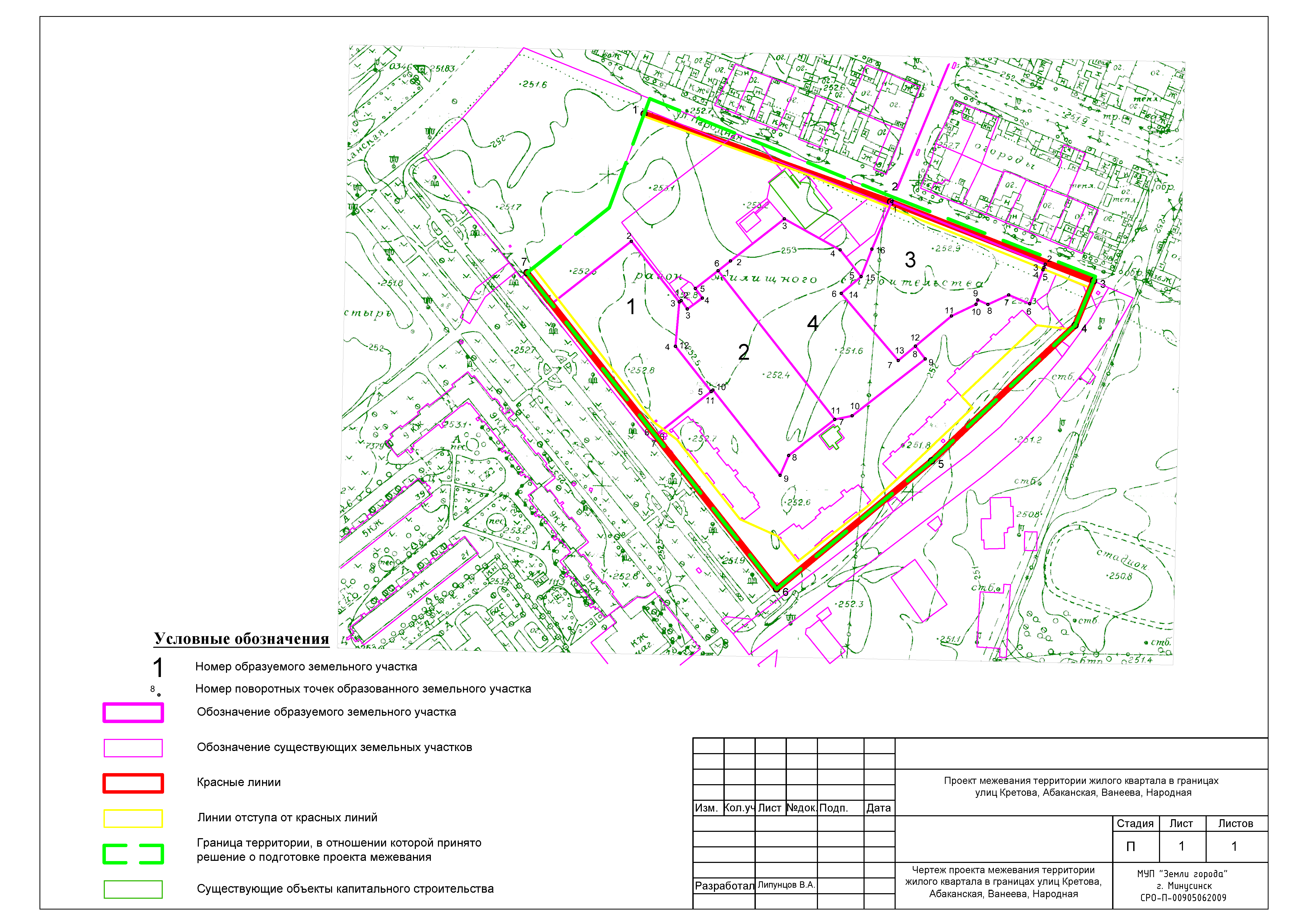 ул. Кретова, д.46091,22 м2ул. Кретова, д.65896,70 м2ул. Народная, д.136632,73 м2ул. Народная, д.13В7652,57 м2№ образуемого земельного участкаПлощадь образуемого земельного участка,S, м2Способ образования земельного участка12316091,22Перераспределение25896,70Перераспределение36632,73Перераспределение47652,57ПерераспределениеУчасток № 1 «Красноярский край, г. Минусинск, ул. Кретова, д.4»Участок № 1 «Красноярский край, г. Минусинск, ул. Кретова, д.4»Участок № 1 «Красноярский край, г. Минусинск, ул. Кретова, д.4»Участок № 1 «Красноярский край, г. Минусинск, ул. Кретова, д.4»№ точкиКоординаты, мКоординаты, мСредняя квадратическая погрешность положения характерной точки (Mt), м№ точкиХYСредняя квадратическая погрешность положения характерной точки (Mt), м12341374695.7819402.670,102374736.0019453.930,103374696.9619484.750,104374668.3619482.340,105374639.3319505.260,106374611.7719470.260,107374611.1319469.470,108374613.0019468.000,10Участок № 2 «Красноярский край, г. Минусинск, ул. Кретова, д.6»Участок № 2 «Красноярский край, г. Минусинск, ул. Кретова, д.6»Участок № 2 «Красноярский край, г. Минусинск, ул. Кретова, д.6»Участок № 2 «Красноярский край, г. Минусинск, ул. Кретова, д.6»№ точкиКоординаты, мКоординаты, мСредняя квадратическая погрешность положения характерной точки (Mt), м№ точкиХYСредняя квадратическая погрешность положения характерной точки (Mt), м12341374696.9519484.750,102374697.7919486.020,103374692.3719489.920,104374699.3919499.650,105374705.5719495.090,106374717.0419509.760,107374621.4319584.790,108374598.3719555.120,109374585.5819549.660,1010374640.2719506.460,1011374639.3219505.250,1012374668.3619482.330,10Участок № 2 «Красноярский край, г. Минусинск, ул. Народная, д.13»Участок № 2 «Красноярский край, г. Минусинск, ул. Народная, д.13»Участок № 2 «Красноярский край, г. Минусинск, ул. Народная, д.13»Участок № 2 «Красноярский край, г. Минусинск, ул. Народная, д.13»№ точкиКоординаты, мКоординаты, мСредняя квадратическая погрешность положения характерной точки (Mt), м№ точкиХYСредняя квадратическая погрешность положения характерной точки (Mt), м12341374761.3619621.460,102374721.1519720.110,103374719.2019719.350,104374717.6219718.640,105374717.5819718.710,106374695.7619710.090,107374701.3919696.610,108374695.3519683.230,109374698.2119676.700,1010374695.4119675.630,1011374687.8919659.790,1012374668.4419636.560,1013374659.2219625.550,1014374702.4619588.960,1015374713.1619601.690,1016374730.8719608.660,10Участок № 2 «Красноярский край, г. Минусинск, ул. Народная, д.13В»Участок № 2 «Красноярский край, г. Минусинск, ул. Народная, д.13В»Участок № 2 «Красноярский край, г. Минусинск, ул. Народная, д.13В»Участок № 2 «Красноярский край, г. Минусинск, ул. Народная, д.13В»№ точкиКоординаты, мКоординаты, мСредняя квадратическая погрешность положения характерной точки (Mt), м№ точкиХYСредняя квадратическая погрешность положения характерной точки (Mt), м12341374717.0419509.760,102374723.2719517.730,103374750.3419552.350,104374730.4219588.240,105374713.1619601.690,106374702.4619588.960,107374659.2219625.550,108374668.4419636.560,109374660.2319642.970,1010374623.6719595.980,1011374621.4319584.790,10№ точкиКоординаты, мКоординаты, мСредняя квадратическая погрешность положения характерной точки (Mt), м№ точкиХYСредняя квадратическая погрешность положения характерной точки (Mt), м12341374799.2819514.06 0,102374761.2019620.680,103374710.4819751.220,104374681.9019739.340,105374594.9119647.090,106374512.5419547.310,107374715.7719386.920,10№ точкиКоординаты, мКоординаты, мСредняя квадратическая погрешность положения характерной точки (Mt), м№ точкиХYСредняя квадратическая погрешность положения характерной точки (Mt), м12341374511.7919548.450,102374714.9919388.010,103374756.7019440.860,104374804.8919521.330,105374763.6719623.120,106374712.4819753.480,107374681.1519740.470,108374594.1619648.230,10